APRIL1 	Monday of Easter WeekWe pray for the bishop, clergy and laity of The Diocese of Damaturu – The Church of Nigeria (Anglican Communion)HOVE, St Barnabas: John Eldridge, I;  2	Tuesday of Easter WeekWe pray for the bishop, clergy and laity of The Diocese of Dar-es-Salaam – The Anglican Church of TanzaniaHOVE, St John the Baptist:  Earl Collins, PinC3 	Wednesday of Easter WeekWe pray for the bishop, clergy and laity of The Diocese of Davao – The Episcopal Church in the PhilippinesNEW SHOREHAM and SHOREHAM BEACH:  Vacant, I; Jane Bartlett, Ass.V;   Jonathan Smith, Sally Excell and Derek Hansen, RdrsST NICOLAS & ST MARY CEP SCHOOL:  Andrew Lincoln, HT; Julie Searle, Chr4	Thursday of Easter WeekThe Diocese of Saint Davids – The Church in WalesOLD SHOREHAM and KINGSTON BUCI:  James Grant, Rector; James Askew, Rdr.5	Friday of Easter WeekWe pray for the bishop, clergy and laity of The Diocese of Delaware – The Episcopal ChurchPORTSLADE and MILE OAK, David Swyer, I  ST NICOLAS’ CEP SCHOOL:  Andrew Richbell, HT; Katie Twyning,Chr6 	Saturday of Easter WeekWe pray for the bishop, clergy and laity of The Diocese of Delhi – The Church of North India (United) SOUTHWICK: St Michael & All Angels:  Jonathan French, I;  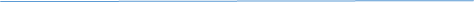 7	EASTER 2PRAY for The Episcopal / Anglican Province of AlexandriaPray for the Church Buildings & Pastoral Reorganisation Team: Dr Emma Arbuthnot, Senior Church Buildings & Pastoral Reorganisation Officer; Greg Moore, Church Buildings & Pastoral Reorganisation Officer; Sophie Allen, Church Buildings Support Officer; Michael Squire, Pastoral Reorganisation Officer; and Dr Katherine Prior, Fundraising Adviser8	THE ANNUNCIATION OF OUR LORD TO THE BLESSED VIRGIN MARY	We pray for the bishop, clergy and laity of The Diocese of Derby – The Church of EnglandWEST BLATCHINGTON, St Peter: Tim Gage I; Jan Butter, Asst.C9	Dietrich Bonhoeffer, 1945We pray for the bishop, clergy and laity of The Diocese of Derry and Raphoe – The Church of IrelandRURAL DEANERY OF LEWES & SEAFORD; James Hollingsworth RD; Anita Colpus, ARD; Sharon Phillips, DLC;10	William Law, 1761	William of Ockham, 1347	We pray for the bishop, clergy and laity of The Diocese of Dhaka – The Church of BangladeshALFRISTON and LULLINGTON, LITLINGTON, WEST DEAN and FOLKINGTON:  Stephen Stuckes, I:  Christyan James, Asst.C; Damien Brennan, Asst.C;  11	George Augustus Selwyn, 1878	We pray for the bishop, clergy and laity of The Diocese of San Diego – The Episcopal ChurchARLINGTON, BERWICK, SELMESTON with ALCISTON and WILMINGTON:  Peter Blee, I; Shirley Pearce, Ass.V12	We pray for the bishop, clergy and laity of The Diocese of Divine Hope – Igreja Anglicana de Mocambique e AngolaBARCOMBE, Sam Carter, I;  BARCOMBE CEP SCHOOL (Skylark Federation):  Jennifer Ross, Head of School.  13	 We pray for the bishop, clergy and laity of The Diocese of Dogura – The Anglican Church of PapuaDENTON with SOUTH HEIGHTON and TARRING NEVILLE:  Mike Milmine, PinC14	EASTER 3PRAY for The Anglican Church in Aotearoa, New Zealand and PolynesiaPray for the Communications Department:  Lisa Williamson15	We pray for the bishop, clergy and laity of The Diocese of Doko – The Church of Nigeria (Anglican Communion)EAST BLATCHINGTON and BISHOPSTONE:  Arwen Folkes, I.   Joe Padfield, Ass.C; Elizabeth Jinks, Ass.V; Kay Blackburn, Rdr16	Isabella Gilmore, 1923We pray for the bishop, clergy and laity of The Diocese of Dominican Republic – The Episcopal ChurchGLYNDE, WEST FIRLE and BEDDINGHAM:  Peter Owen-Jones, I.Anna Glenton, Rdr; Andrew Jackson, Rdr;FIRLE CEP SCHOOL:  Rachel West, HT;17	We pray for the bishop, clergy and laity of The Diocese of Dornakal – The Church of South India (United)HAMSEY:    Anne Dunlop, PinC18		We pray for the bishop, clergy and laity of The Diocese of Down and Dromore – The Church of IrelandIFORD with KINGSTON and RODMELL and SOUTHEASE:  Vacant, I;   Maureen Woodd, RdrIFORD & KINGSTON CEP SCHOOL:  Catherine Allison, HT; Linda Douglas, Chr 19	 Alphege, 1012We pray for the bishop, clergy and laity of The Diocese of Dublin and Glendalough – The Church of IrelandLAUGHTON, RIPE and CHALVINGTON:  Vacant, I;    20	We pray for the bishop, clergy and laity of The Diocese of Duk – Province of the Episcopal Church of South SudanLEWES St Anne and St Michael and St Thomas at Cliffe with All Saints:  Ben Brown, R; David Broad, Ass.V;   Judith Egar, Ass.V; Herbert Bennett, Ass.V; Roger Homan and Peter Shears, Rdrs21	 EASTER 4PRAY for The Anglican Church of AustraliaPray for Children & Youth workers:  Dan Jenkins, Diocesan Youth Officer; Dani Taylor and Ben Sheldon Assistant Diocesan Youth Officer and Sam Grennan and Antonietta Anderson, PA22	We pray for the bishop, clergy and laity of The Diocese of Dunedin – The Anglican Church in Aotearoa, New Zealand and PolynesiaTRINITY IN LEWES:  Anita Colpus, I; Paul Boulter, Ass.V; Jeremy Bamber, Asst.C; Ian Graham, Kenneth Bridger, John Jardine and Miriam Owen, Rdrs SOUTHOVER CEP SCHOOL:  Noel Fadden, HT, Andrew Barnard, Susanne Pollard, ChrsSOUTH MALLING CEP SCHOOL:  Jo O’Donaghue, HT.  23 	 George, Patron of England c304We pray for the bishop, clergy and laity of The Diocese of Dunkwa-on-Offin – The Church of the Province of West AfricaNEWHAVEN: St Michael: Mike Milmine, PinC; Marcus Mak, Ass.V24 	Mellitus, 624We pray for the bishop, clergy and laity of The Diocese of Durgapur – The Church of North India (United)PEACEHAVEN AND TELSCOMBE CLIFFS with PIDDINGHOE and TELSCOMBE VILLAGE:   Jeremy Lowries, I; 25	Mark the EvangelistWe pray for the bishop, clergy and laity of The Diocese of Durham – The Church of EnglandPLUMPTON with EAST CHILTINGTON cum NOVINGTON:Anne Dunlop, PinC26	We pray for the bishop, clergy and laity of The Diocese of Dutse – The Church of Nigeria (Anglican Communion)RINGMER: David Bouskill, I; Patricia Brenton, Asst C27	Christina Rossetti, 1894We pray for the bishop, clergy and laity of The Diocese of East Kerala – The Church of South India (United)SUTTON with SEAFORD:  James Hollingsworth, V; Derreck Lee-Philpot, Ass M; Wendy Ogilvie, Alan Thomas, Rdrs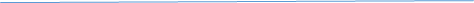 28	EASTER 5PRAY for The Church of BangladeshPray for the Apostolic Life Team:  Rebecca Swyer, Director of Apostolic Life; Rob Dillingham, Keir Shreeves, Luci Fievet, Earl Collins, Ruth McBrien, Robert Norbury, Jayne Prestwood, Laura Stevens, Sam Grennan, Antonietta Anderson, Stuart Britton, Andrew Smith, Sarah Rogers, Jack Dunn, Peter Mansell, Gary Cregeen, Tom Robson, Lucy Hollingsworth, Keith Littlejohn, Peter King, Jessica Reid and Tim Bell.29	Catherine of Siena, 1380We pray for the bishop, clergy and laity of The Diocese of Easton –The Episcopal Church THE ARCHDEACONRY OF CHICHESTER:  Luke Irvine-Capel, SSC, Archdeacon of Chichester and Molly Reuter his PA.30	Pandita Mary Ramabai, 1922We pray for the bishop, clergy and laity of The Diocese of Eau Claire – The Episcopal ChurchTHE RURAL DEANERY OF ARUNDEL & BOGNOR:  Paul Armstead, RD; Joanna King, ARD; Elizabeth Henderson, DLCMAY1	Sts Philip and James, ApostlesWe pray for the bishop, clergy and laity of The Diocese of Central Ecuador –The Episcopal ChurchALDINGBOURNE, BARNHAM and EASTERGATE:  Paul Armstead R; Graham Reeves, Ass.V;  EASTERGATE CEP SCHOOL:  Catherine Ward HT; Hedda Wells, Chr2	Athanasius, 373We pray for the bishop, clergy and laity of The Diocese of Edinburgh – The Scottish Episcopal ChurchALDWICK: St Richard:   Vacant, PinC;  3	We pray for the bishop, clergy and laity of The Diocese of Edmonton – The Anglican Church of CanadaANGMERING: St Margaret:  Mark Standen, I; Ben Martin, Ass V; John Roberts, RdrST MARGARET’S CEP SCHOOL:  Mike Jee, HT 4	The English MartyrsWe pray for the bishop, clergy and laity of The Diocese of Saint Edmundsbury and Ipswich – The Church of EnglandARUNDEL with TORTINGTON and SOUTH STOKE:  David Twinley, I.ARUNDEL CEP SCHOOL:  Andrew Simpson, HT; Susan Hine, Chr5	EASTER 6PRAY FOR Igreja Episcopal Anglicana do BrasilPray the Bishop of Chichester, Dr Martin Warner and his Office:  Howard Cattermole; Jeannette Sax, Imogen Robins and Ian Tout.6	We pray for the bishop, clergy and laity of The Diocese of Egba – The Church of Nigeria (Anglican Communion)BOGNOR: St Wilfrid:   Joel Mennie I.  NYEWOOD CE INFANT SCHOOL:  Anna Wells, HT; David Mobsby, Chr.   NYEWOOD CE JUNIOR SCHOOL:  Tom Spurl, HT;  Rebecca Webb, Chr7 	We pray for the bishop, clergy and laity of The Diocese of Egba-West – The Church of Nigeria (Anglican Communion)BURPHAM:  Vacant, PinC.8	Julian of Norwich c1417We pray for the bishop, clergy and laity of The Diocese of Egbu – The Church of Nigeria (Anglican Communion)POLING :  Vacant, PinC9	THE ASCENSION OF THE LORDWe pray for the bishop, clergy and laity of The Diocese of Egypt – The Episcopal / Anglican Province of Alexandria CLYMPING and YAPTON with FORD:  Richard Hayes, I.  Liz Peart, John Stirland, & Martin Draper, Rdrs.   ST MARY’S CEP SCHOOL:  Justin Murray, Acting HT; Kate Beacher, Chr YAPTON CEP SCHOOL:  Kim Huggett, HT; Ben Read, Chr10	 We pray for the bishop, clergy and laity of The Diocese of Eha-Amufu – The Church of Nigeria (Anglican Communion)EAST PRESTON with KINGSTON:  Andrew Perry, I;   11We pray for the bishop, clergy and laity of The Diocese of Ekiti – The Church of Nigeria (Anglican Communion)FELPHAM:  St Mary:  John Challis, I; Tracey Flitcroft, Asst.C   BISHOP TUFNELL CE PRIMARY SCHOOL; Nick Sharp, HT; Nick Hughes, Aided Chr12	EASTER 7 (SUNDAY AFTER ASCENSION)PRAY for The Anglican Church of BurundiPray for the Bishop of Horsham, Ruth Bushyager and Amanda Belcher, her PA.13	 We pray for the bishop, clergy and laity of The Diocese of Ekiti Kwara – The Church of Nigeria (Anglican Communion)LITTLEHAMPTON:   Mark Williams, I; Peter Sedlmayr, DD14	Matthias the ApostleWe pray for the bishop, clergy and laity of The Diocese of Ekiti Oke – The Church of Nigeria (Anglican Communion)LYMINSTER and WICK:  Vacant, I; Janet Webb, Eileen Ross & Roger Purdom; Rdrs15	We pray for the bishop, clergy and laity of The Diocese of Ekiti West – The Church of Nigeria (Anglican Communion)MIDDLETON:   Vacant, I; 16	Caroline Chishom, 1877We pray for the bishop, clergy and laity of The Diocese of Eldoret – The Anglican Church of KenyaNORTH BERSTED: Jo King, I17	We pray for the bishop, clergy and laity of The Diocese of Port Elizabeth – The Anglican Church of Southern AfricaPAGHAM:  Vacant, PinC;  Rosemary Towse, Rdr.18	We pray for the bishop, clergy and laity of The Diocese of El-Obeid – Province of the Episcopal Church of SudanRUSTINGTON: Natalie Loveless, I; Laura Darrall, Asst.C; 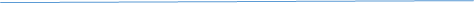 19	PENTECOST (Whit Sunday)PRAY for The Anglican Church of CanadaPray for the Bishop of Lewes, Will Hazlewood and Nicky Still his PA 20	St Alcuin of York, 804We pray for the bishop, clergy and laity of The Diocese of Ely –The Church of EnglandSLINDON, EARTHAM and MADEHURST: Peter Dyson, R.  SLINDON CEP SCHOOL:  Laura Webb HT.  21	Helena, 330We pray for the bishop, clergy and laity of The Diocese of Embu – The Anglican Church of KenyaSOUTH BERSTED:  Tim Crook, I; Adrian Grainge, Rdr.   SOUTH BERSTED CEP SCHOOL: Noel Goodwin,HT; Ron Robson, Chr22	We pray for the bishop, clergy and laity of The Diocese of Enugu – The Church of Nigeria (Anglican Communion)WALBERTON with BINSTED:  Tim Ward, I; Julie Allday, Kevin Durban-Jackson, RdrsWALBERTON + BINSTED CEP SCHOOL:  Laura Brockhurst, HT; Jill Hoskins & Tim Ward, Chrs23 	We pray for the bishop, clergy and laity of The Diocese of EnuguNorth – The Church of Nigeria (Anglican Communion)THE RURAL DEANERY OF CHICHESTER:  Martha Weatherill, RD.  Margaret Lumley, DLC.  IMMANUEL (BMO):  Paul Collins, Minister-in-Charge; James Nickols, Assoc. M, John Manning and Martin Willard, Rdrs24	 John & Charles WesleyWe pray for the bishop, clergy and laity of The Diocese of Esan – The Church of Nigeria (Anglican Communion)BOXGROVE:    Ian Forrester, I.   BOXGROVE CEP SCHOOL:  Jacqui Dommett, HT; Ian Forrester, Chr25	 Bede, 735;  Aldhelm, 709We pray for the bishop, clergy and laity of The Diocese of Eswatini – The Anglican Church of Southern AfricaCHICHESTER St Pancras and St John:  Mark Payne, I; Alan Jones &   Timothy Morgan, Rdrs.26 	TRINITY SUNDAYPRAY for The Church of the Province of Central AfricaPray for John Preston, the Diocesan Secretary                                      27	We pray for the bishop, clergy and laity of The Diocese of Etche – The Church of Nigeria (Anglican Communion)CHICHESTER St Paul with WESTHAMPNETT:  Paul Doick, RRachel Hawes, Ass.RTHE MARCH CEP SCHOOL:  Nicky Metcalf, HTST JOSEPHS CE JUNIOR SCHOOL: Sophia Koiston, HT 28	Lanfranc, 1089We pray for the bishop, clergy and laity The Diocese of Etsako – The Church of Nigeria (Anglican Communion)CHICHESTER, St Wilfrid:  Phillip Amey, PinC; Jennifer Foakes, RdrBISHOP LUFFA CE SCHOOL: Austen Hindman, HT; Nigel Hoggarth, Rdr 29	We pray for the bishop, clergy and laity of The Diocese in Europe – The Church of England DONNINGTON:  Vacant, PinC; Caroline Brown, Asst. C; Mary Hagell, Rdr30	THE BODY & BLOOD OF CHRIST (Corpus Christi)We pray for the bishop, clergy and laity of The Convocation of Episcopal Churches in Europe – The Episcopal ChurchEARNLEY with EAST WITTERING and ALMODINGTON:  Steve Davies, I; Myra Nichols, Rdr31	The Visit of the Blessed Virgin Mary to ElizabethWe pray for the bishop, clergy and laity of The Diocese of Evo – The Church of Nigeria (Anglican Communion)LAVANT:  Martha Weatherill, PinC.   LAVANT CEP SCHOOL:  Adrian King, HT; Chris Hawker, ChrJUNE1	Justin, Martyr at Rome 165	We pray for the bishop, clergy and laity of The Diocese of Exeter –The Church of England NORTH MUNDHAM with MERSTON and HUNSTON:  May Barker PinC; Kat Walker, Rdr2	TRINITY 1PRAY for Iglesia Anglicana de la Region Central de AmericaPray for the Archdeacon of Chichester & Molly Reuter, his PA3	The Martyrs of Uganda, 1885-7 and 1977We pray for the bishop, clergy and laity of The Diocese of Ezo – Province of the Episcopal Church of South SudanSELSEY:  Andy Wilkes, I.  4	Petroc, 6th centuryWe pray for the bishop, clergy and laity of The Diocese of Faisalabad – The Church of Pakistan (United)SIDLESHAM:  Chris Brading, PinC5	BonifaceWe pray for the bishop, clergy and laity of The Diocese of False Bay – The Anglican Church of Southern Africa TANGMERE and OVING:  Trevor Marshall, PinC.6	Ini Kopuria 1945We pray for the bishop, clergy and laity of The Diocese of Fianarantsoa – The Church of the Province of the Indian OceanWEST WITTERING and BIRDHAM with ITCHENOR:  Jonathan Swindells, I; Anthony Goddard, Asst.C; Susan Monks, Rdr,WEST WITTERING PAROCHIAL CE SCHOOL:  Nick Matthews, HT; Stella Hadley, Chr:   BIRDHAM CEP SCHOOL:  Mark McCadden, HT.  Chris Watson, Chr7 	We pray for the bishop, clergy and laity of The Diocese of Florida –The Episcopal ChurchWHYKE St George with Rumboldswyke and Portfield, All SaintsAngus Reid, I; Paul Nash, Ass.CRUMBOLDSWHYKE CE INFANTS’ SCHOOL:  Lisa Harris, HT:  Suni Lowe, Chr8	Thomas Ken, 1711We pray for the bishop, clergy and laity of The Diocese of Central Florida – The Episcopal ChurchTHE RURAL DEANERY OF WESTBOURNE:  Jessica Reid, RD.  Jane Wilkinson, DLC We pray for those being Ordained Priest today by the Bishop of Horsham and for the parishes in which they continue to serve:Tracey Flitcroft, St Mary’s Felpham (SSM)Dave Green, St Wilfred’s Bognor (SSM)  Susannah Anson, Clayton with Keymer (SSM/EP)Dominic DeSouza-Campbell, St Margaret of Antioch, Ifield (SSM)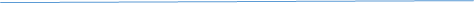 9	TRINITY 2PRAY for Province de L’Eglise Anglicane Du Congo Pray for the Archdeacon of Horsham & Molly Reuter, her PAWe pray for those being Ordained Priest today by the Bishop of Horsham and for the parishes in which they continue to serve:Levison Kandi, Moulsecoomb (SSM/EP)James Lashwood, St Michaels and All Angels, Eastbourne (SM)Elly McKay-Smith, Hellingly & Upper Dicker (SSM)Kate Middleton, Brighton, St Mattias  (SSM)We pray for those being Ordained Priest today by the Bishop of Lewes and for the parishes in which they continue to serve:Richard Keeble, St Saviour & St Peter, Eastbourne (SM)Ben Scott, South Lancing & Sompting (SM)Christopher Webster, All Saints, Eastbourne (SM)10We pray for the bishop, clergy and laity of The Diocese of Southeast Florida – The Episcopal Church APULDRAM:  Jessica Reid, PinC.NEW FISHBOURNE:  Jessica Reid, PinC;  John Sheppard, Rdr.   Jenny Blamire, RdrFISHBOURNE CEP SCHOOL:  Naomi Day, HT; Julie Barwell, Chr11	Barnabas the ApostleWe pray for the bishop, clergy and laity of The Diocese of Southwest Florida – The Episcopal ChurchBOSHAM:  Martin Lane, I; Maria Sadler, Asst.C, Caroline Donne, Rdr12	We pray for the bishop, clergy and laity of The Diocese of Fond du Lac – The Episcopal Church CHIDHAM:  Vacant, PinC; Colin Ottewell, Rdr.CHIDHAM PAROCHIAL PRIMARY SCHOOL:  Kim Thornton, HT;  Becky Wild, Chr 13 We pray for the bishop, clergy and laity of The Diocese of Fredericton – The Anglican Church of CanadaEAST DEAN, SINGLETON and WEST DEAN:  Sarah Manouch, PinC.SINGLETON CEP SCHOOL:  Theresa Smythe HT; Janet Holt, Chr WEST DEAN CEP SCHOOL:  Christopher Williams HT;  Wendy Goacher, Chr14	Richard Baxter, 1691We pray for the bishop, clergy and laity of The Diocese of Free State – The Anglican Church of Southern AfricaFUNTINGTON with WEST STOKE and SENNICOTTS: Vacant, PinC15	Evelyn UnderhillWe pray for the bishop, clergy and laity of The Diocese of Freetown – The Church of the Province of West AfricaSOUTHBOURNE with WEST THORNEY:  Tom Robson, I;  Michael Wilson, Rdr.16	TRINITY 3PRAY for Iglesia Anglicana de ChilePray for the Archdeacon of Brighton & Lewes and his PA, Marc Sacher17	Samuel & Henrietta Barnett, 1913 & 1936	We pray for the bishop, clergy and laity of The Diocese of Gahini –Eglise Anglicane du RwandaTHE OCTAGON PARISHES (Compton, Up Marden, East Marden, North Marden, Racton, Stoughton, Forestside & Stansted):  Christopher Hancock, R; Edward Mynors, Rdr.  COMPTON + UP MARDEN CEP SCHOOL:  Vacant, HT; Sarah Hutchinson, Chr18	Bernard Mizeki, 1896We pray for the bishop, clergy and laity of The Diocese of Gambella – The Episcopal / Anglican Province of AlexandriaWESTBOURNE:  Andrew Doye, I; Martin Brown, Rdr19 	Sundar Singh of India, 1929We pray for the bishop, clergy and laity of The Diocese of Gambia – The Church of the Province of West AfricaTHE RURAL DEANERY OF WORTHING:  Felix Smith, RD;  Martin Lloyd, DLC.20	We pray for the bishop, clergy and laity of The Diocese of Garissa – The Anglican Church of KenyaBROADWATER:  Gaz Daly, TR; Gary Neal, TV; Garry Butler, Joslyn Arnold, Angela Brooke & Rod Ostler, Rdrs.BROADWATER CEP SCHOOL:  Aaron Morrissey HT; Liz Crockett, Chr ST ANDREW’S CE HIGH SCHOOL; Mia Lowney; HT; Peter Woodman, Chr21	We pray for the bishop, clergy and laity of The Diocese of Gasabo – Eglise Anglicane du RwandaDURRINGTON:  Paul Nash, I:  22	St Alban, first Martyr of Britain, c250We pray for the bishop, clergy and laity of The Diocese of Gboko – The Church of Nigeria (Anglican Communion)FERRING:  Shirley Tupper, I.  FERRING CEP SCHOOL:  Naomi Welsh, HT; Robin Brenchley, ChrWe pray for those being Ordained Deacon today by the Bishop of Horsham and the parishes in which they will serve:Lorraine Collins, St Pancras and St John, Chichester (SSM)Tom Dare, St Andrew’s, Furnace Green (SSM)Carole Darling, St Leonards and St Luke, Seaford (SSM)Matt Porter, All Saints, Lindfield (Stip)Nat Gillett, St Margaret’s, Angmering (Stip)Quin Delport, St Matthias, Brighton (Stip)Scott Canadas, Horsham Parish (Stip)Zoe Eborn, St Peter with St Michael & All Angels, Bexhill (Stip)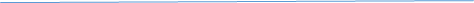 23	TRINITY 4PRAY for The Church of EnglandPray for the Archdeacon of Hastings and his PA, Marc SacherWe pray for those being Ordained Deacon today by the Bishop of Lewes and the parishes in which they will serve:Timothy Newton, St Nicholas, Arundel (Stip)24	THE BIRTH OF JOHN THE BAPTIST  We pray for the bishop, clergy and laity of The Diocese of George – The Anglican Church of Southern AfricaFINDON VALLEY:  Andrew Cunnington, PinC ;  Jennie Bonner and Geraldine Sansom, Rdrs25	We pray for the bishop, clergy and laity of The Diocese of Georgia – The Episcopal ChurchFINDON, CLAPHAM & PATCHING:  Helena Buqué, Inc. Colin Cox, Assoc.V.ST JOHN THE BAPTIST CEP SCHOOL:  Jane Sharrock, HT; Mark Scott, Chr.  CLAPHAM + PATCHING CEP SCHOOL:  Justine Chubb, HT; Jo MacGovern, Chr. 26 	We pray for the bishop, clergy and laity of The Diocese of Gippsland – The Anglican Church of AustraliaGORING-BY-SEA:  Keith Littlejohn, I; Keith Lelliott, RdrGORING-BY-SEA CE PRIMARY SCHOOL; Clare Jee, HT; Tim Ransley, Chr.   WEST PARK CE SCHOOL:  Caitriona Bull, HT; Juliette Webb, Chr27	Cyril, Bishop of Alexandria, 444We pray for the bishop, clergy and laity of The Diocese of Gitega – The Anglican Church of BurundiHEENE:   Vacant, PinC 28	Irenaeus, 200We pray for the bishop, clergy and laity of The Diocese of Glasgowand Galloway – The Scottish Episcopal ChurchSOUTH LANCING and SOMPTING and LANCING with COOMBES:  Felix Smith, I; Ian Edgar, Ass.V; Ben Scott, Asst.C. 29 	Sts PETER and PAUL, ApostlesWe pray for the bishop, clergy and laity of The Diocese of Gloucester – The Church of EnglandMAYBRIDGE and WEST TARRING   Steven Emerson, R  30	TRINITY 5	PRAY for Hong Kong Sheng Kung HuiPray for the Ordinations of candidates to the priesthood.	Key to Abbreviations: 			ARD Assistant Rural Dean; 		         	Ass P  Associate Priest			Asst.P  Assistant Priest			AV Associate Vicar; 			Asst.C  Assistant Curate			C Curate; 			Chr Aided Chair; 			DD Distinctive Deacon; 			DinC Deacon in Charge			DLC Deanery Lay Chairman; 			HT Head Teacher; 			I Incumbent; 			PinC Priest in Charge;		Rdr Reader; 		RD Rural Dean; 		TR Team Rector; 		TV Team Vicar; 	YW Youth Worker All posts are checked against the Diocese Contact Management System at time of issue. Some future appointments may not be listed.